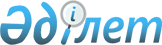 О некоторых мерах по защите прав интеллектуальной собственности
					
			Утративший силу
			
			
		
					Постановление Акимата Абайского района Карагандинской области от 18 декабря 2008 года N 35/04. Зарегистрировано Управлением юстиции Абайского района Карагандинской области 29 декабря 2008 года N 8-9-49. Утратило силу - постановлением акимата Абайского района Карагандинской области от 03 сентября 2009 года N 20/04       Сноска. Утратило силу постановлением акимата Абайского района Карагандинской области от 03.09.2009 N 20/04.

      В целях обеспечения мероприятий по выявлению подделок товарных знаков и лиц, нарушающих права интеллектуальной собственности, а также их привлечению к установленной законодательством ответственности, в соответствии с Законами Республики Казахстан от 23 января 2001 года "О местном государственном управлении в Республике Казахстан", от 10 июня 1996 года "Об авторском праве и смежных правах", во исполнение Постановления Правительства Республики Казахстан от 28 июня 2008 года N 637 "О внесении изменений и дополнения в постановления Правительства Республики Казахстан от 20 апреля 2005 года N 367 и 21 апреля 2005 года N 371", акимат Абайского района ПОСТАНОВЛЯЕТ:



      1. В Абайском районе торговля экземплярами аудио-, аудиовизуальных произведений, программ для электронно-вычеслительных машин и баз данных на любых материальных носителях осуществляется только в торговых домах и магазинах.



      2. Настоящее постановление вводится в действие по истечении десяти календарных дней после дня его первого официального опубликования.



      3. Контроль за исполнением настоящего постановления возложить на заместителя акима Абайского района Сергееву Нину Васильевну.      Аким Абайского района                      Т. Алтынбеков
					© 2012. РГП на ПХВ «Институт законодательства и правовой информации Республики Казахстан» Министерства юстиции Республики Казахстан
				